All Community Councillors are summoned to attend a regular Council Meeting onWednesday 4th July 2018 at  at Llandyssil Community Centre Email llandyssilcommunitycouncil@yahoo.co.ukWebsite www.abermulewithllandysilcommunitycouncil.org.uk  Planning applications (if any) will be on view from  together with plans that come in after the agenda is published, details of which will be placed on the Web Site’s home page. AGENDAPrior to the meeting starting there will be a ten-minute period for public participation. 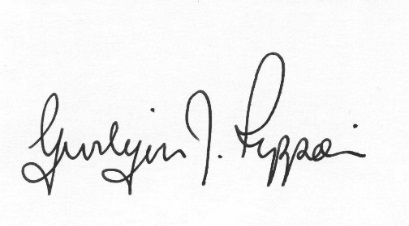 Gwilym J.Rippon Cert He in , FSLCCClerk to the Council / Clerc i’r CyngorPlease note meetings will finish at  to allow for finance decisions to be implemented also for minutes and other documents to be signed.WelcomeAttendance/ApologiesDeclarations of interestMinutes of the meetings held on 6th and 20th June 2018Information from the minutesClerks report (previously distributed)PlanningP/2018/0630Application for the demolition of the existing conservatory and side structure and erection of replacement structures at New House Farm, Llandyssil, MontgomeryPowys, SY15 6LLFinance To note the bank balances To consider the following invoices HMRC £201.96p (Section 111 &112 LGA 1972)E.Jones £250.00p (chair’s allowance) Clerk’s expenses £180.41p (Section 111 &112 LGA 1972)(mileage, office allowance, back pay and backup)C.Cllr’s updateHighway mattersUpdate on Business ParkClustering:Update from any clustering meeting attendedReports from Committees or meetings attended  Information from membersMALTDate of next meeting